CM-30МДефектоскоп магнитопорошковый.Модуль управления соленоидомРуководство по эксплуатацииНастоящее руководство (РЭ) является документом, удостоверяющим гарантированные предприятием-изготовителем параметры и технические характеристики  дефектоскопа магнитопорошкового СМ-30М (далее по тексту – дефектоскопа) и включает в себя сведения, необходимые для ознакомления с устройством, работой, принципом действия и правил эксплуатации, транспортирования и хранения с целью обеспечения поддержания дефектоскопа в постоянной готовности к работе. Уровень специальной подготовки обслуживающего персонала, осуществляющего магнитопорошковый контроль изделий техники, должен иметь квалификацию ‌І,  ІІ или   ІІІ уровня аттестованного в соответствии с правилами аттестации персонала в области неразрушающего контроля и ознакомившиеся с руководством по эксплуатации дефектоскопа.Обозначение записи дефектоскопа при заказе или в другой продукции, в которой он может быть применен: «дефектоскоп  СМ-30М, ТУ 4276-021-33044610-11.     1 Назначение1.1 Дефектоскоп предназначен для проведения неразрушающего контроля изделий из ферромагнитных материалов с относительной магнитной проницаемостью не менее 40. Используется для контроля в авиационной, автомобильной, железнодорожной и других видах техники магнитопорошковым методом с целью выявления поверхностных и подповерхностных  дефектов в их материале. Он относится к стационарным специализированным средствам контроля и рассчитан на работу в цеховых условиях. 1.2 Дефектоскоп позволяет контролировать различные по форме и размерам изделия путем намагничивания отдельных участков или изделия в целом. Контроль осуществляется с помощью соленоида, питаемого постоянным током. 1.3 Дефектоскоп обеспечивает качественное автоматическое размагничивание объектов контроля с применением штатного намагничивающего устройства.  1.4 Документирование результатов контроля, при обнаружении дефектов материала в изделии, может быть обеспеченно изготовлением магнитограмм посредством снятия отпечатка рисунка отложения магнитного порошка с применением липкой полиэтиленовой ленты или другого материала, а также фотографированием, с указанием масштаба изображения и зоны расположения дефекта на поверхности изделия.1.5 Работоспособность дефектоскопа оценивается оператором по цифровому индикатору, установленному на передней панели дефектоскопа, сопряженному со схемой измерения тока.1.7 Дефектоскоп устойчиво работает при:-температуре окружающей среды    -                                            от  -10 °С до +50 °С;-относительной влажности при температуре  35 °С     -                                       95 %-атмосферном давлении -                                                                 от   70 до 106,7 кПа Нормальные условия применения дефектоскопа:-температура окружающего воздуха -                                                          +(20±5) °С-относительная влажность воздуха                                                           от 30 до 80 %-атмосферное давление                                                                     от  84 до 106,7 кПа-напряжение питания источника переменного тока                  (220±22) В, (50 ±1) Гц2 Технические характеристики.2.1 Дефектоскоп СМ-30М создает в изделии постоянное магнитное поле при намагничивании и убывающее магнитное поле  меняющейся полярности при размагничивании.-  Напряженность постоянного магнитного поля при токе 25 А через катушку Э600 в ее центре, не менее  -                               350  А/см                                                                           - Регулируемая сила тока в обмотке Э600      -                              от 1 до 30 А- Длительность  автоматического размагничивания                     30 с; 60 с; 120 с                                                                         - Количество ячеек памяти для запоминания режимов контроля  -                                                                                             10 шт.                                                               -  Погрешность измерения тока не более    -                                    ± 10 %-  Питание модуля осуществляется:-от сети переменного тока напряжением (220±22) В, частотой 50 Гц-  Потребляемая модулем средняя мощность не более     -                                                                                       6 КВА-  Габаритные размеры и масса  не более   -        (600х400х200) мм; 25 кг3 Состав изделия и комплектность3.1.В состав дефектоскопа входят:-электронный модуль управления электромагнитом СМ-30М  -                      1 шт.- Соленоид Э600                                                                                                     1 шт.- Кабель соленоида                                                                                                 1 шт- Инструкция по эксплуатации, методика калибровки                                       1 к-тЭлектрическая блок-схема дефектоскопа СМ-30М и принцип работы Блок управления электромагнитом Устройство имеет вход питания 220 В (см.рис.4.1). Блок питания (2) внутри устройства преобразует входное напряжение  в напряжения, необходимых для питания остальных внутренних блоков.Работой устройства управляет микропроцессорная система управления (5). К ней подключены клавиатура (8) и светодиодный индикатор (4). Микропроцессор измеряет ток в намагничивающей катушке при помощи датчика тока (7) и схемы измерения тока (9). Также микропроцессор управляет ключами (3) через формирователь импульса (6), поддерживая заданный оператором ток в катушке, отображает ток на индикаторе и выполняет другие действия, в зависимости от выбранного режима устройства.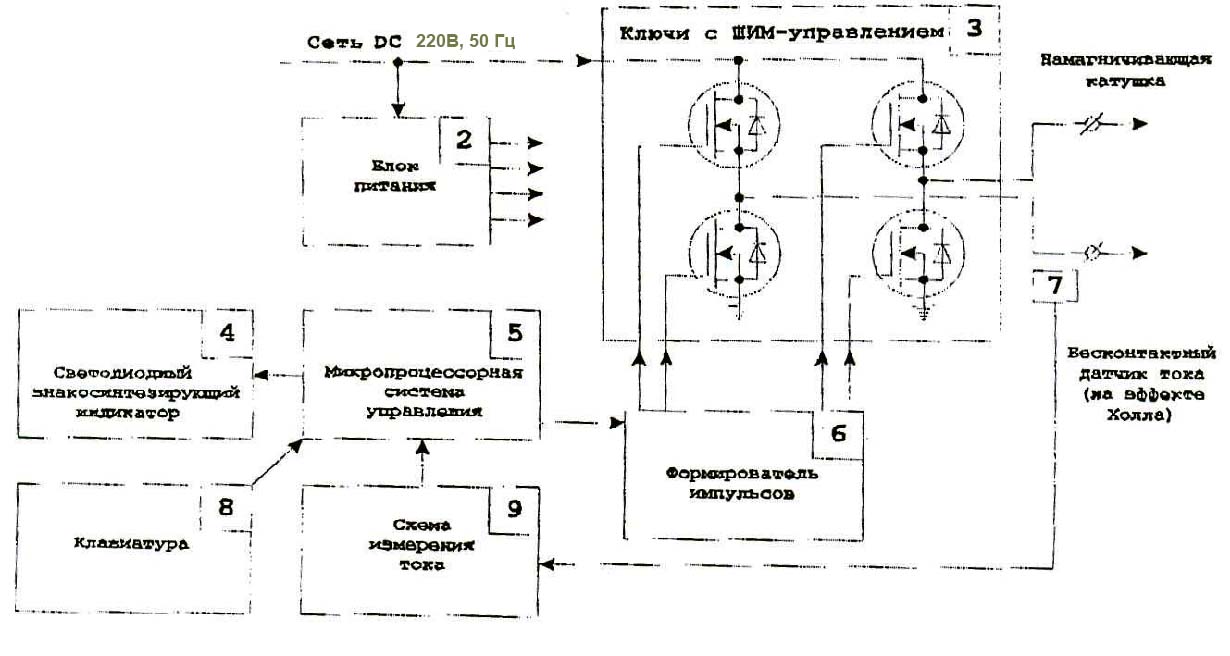 Рисунок  4.1 Электрическая блок-схема модуля СМ-30МНа панели управления дефектоскопа (см. рис. 4.3). расположены: 1 – кнопка «Пуск». Включение проведения тестирования при установленном значении тока (в режиме меню «Амплитуда тока»), включение тока в намагничивающем устройстве (в режиме меню «Намагничивание» и «Размагничивание»), запоминание названия введенной настройки режима контроля (режим меню «Сохранить настройки») и загрузки выбранного названия режима контроля (в режиме меню «Загрузить настройки») для последующего воспроизведения режима намагничивания и размагничивания (на цифровом табло - подтверждение «ОК»);2 – кнопка «Стоп». Выключение тока в обмотке электромагнита (в режиме меню «Намагничивание»), установка времени размагничивания (в режиме меню «Размагничивание»), включает (при удержании кнопки в течение (3-5) с) режим установки названия ячейки памяти (режим меню «Сохранить настройки», последовательное мигание букв и цифр);3 – кнопки   «+»,   «-» . Установка задаваемого значения тока в обмотке электромагнита (в режиме меню «Амплитуда тока»), установка времени размагничивания (30 с, 60 с, 120 с в режиме меню «Размагничивание») и набора названия имени ячейки памяти (в режиме меню «Сохранить настройки»);4  -  Кнопки   «▲»,    «▼».  Выбор пунктов меню (режима работы) «Амплитуда тока, «Намагничивание», «Размагничивание», «Сохранить настройки», «Загрузить настройки» (при включении определенного пункта меню загорается или мигает светодиод).5 – цифровой индикатор указывает значение выбранного тока, тестирование «TEST», значение намагничивающего тока в режиме «Намагничивание», «SET» (установить) в режиме «Размагничивание», указание времени размагничивания, номер ячейки памяти;6 – панель отображения выбора режима (пункты меню), при установке позиции меню загорается светодиод.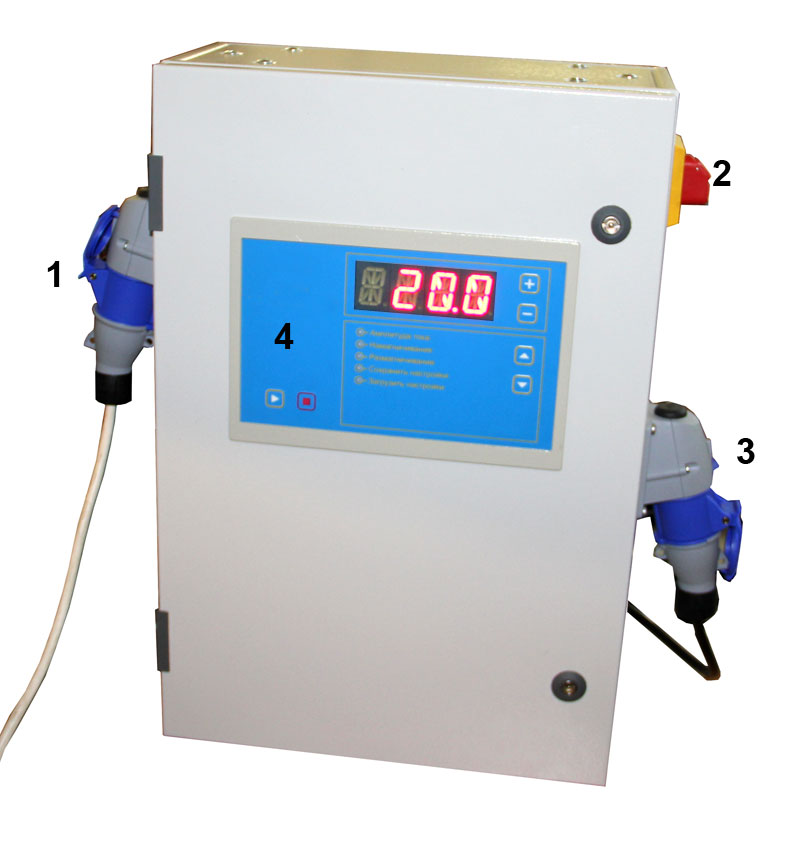 Рисунок  4.2     Внешний вид прибора СМ-30М1 – Разъем подключения сетевого питания; 2 -  Тумблер включения;3-  Разъем подключения намагничивающего устройства;4 – Панель управления дефектоскопа.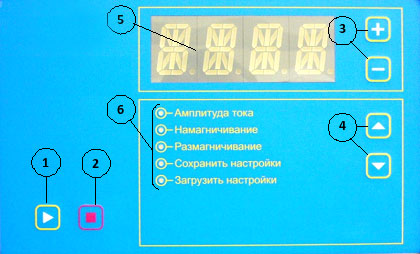 Рисунок  4.3     Передняя панель дефектоскопа  СМ-30М:1 - кнопка «ПУСК»; 2 - кнопка «СТОП»; 3 - «+», «-» увеличение и уменьшение тока; 4 - кнопка выбора пунктов меню; 5 - цифровой индикатор; 6 - меню.4.2 Намагничивающее устройство дефектоскопа С целью создания продольного магнитного поля в комплект модуля входит соленоид с диаметром отверстия 600 мм. Соленоид рассчитан на работу с прибором СМ-30М в режиме длительного включения с током до 15 А (25 А- не более 10 минут).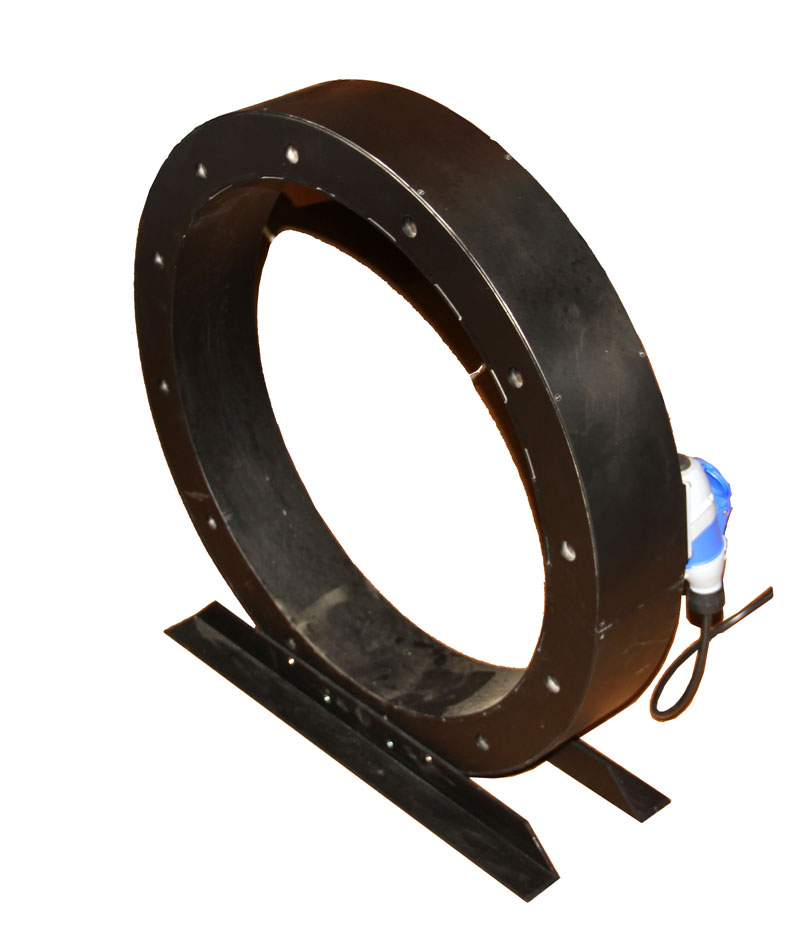 Рисунок  4.4    Внешний вид катушки   Э6005 Указание мер безопасности 5.1 При эксплуатации дефектоскопа необходимо соблюдать требования  «Правил технической эксплуатации электроустановок и правила техники безопасности при эксплуатации электроустановок потребителем», утвержденные Госэнергонадзором. 5.2  В процессе намагничивания или размагничивания деталей запрещается работать кнопками выбора пунктов меню, кнопками выбора режимов намагничивания и размагничивания, а также присоединять или отсоединять намагничивающие устройства от пультов управления модулей дефектоскопов.5.3  Для защиты кожи рук от дефектоскопических и вспомогательных материалов должны применяться перчатки резиновые технические или дерматологические средства индивидуальной защиты (защитные мази и пасты).6  Подготовка дефектоскопа к работе. Порядок работы 6.1 Перед началом работы необходимо ознакомиться с руководством по эксплуатации дефектоскопа,  назначением и работой электронного модуля дефектоскопа и намагничивающего устройства.Внимание:  в момент действия тока в намагничивающих устройствах запрещается изменять пункты меню и нажимать кнопки  «+» , «-» .6.2 Для проведения контроля  и  подключить к электронному модулю катушку. Приготовить магнитную суспензию и заправить ее в емкость для нанесения на контролируемую поверхность. Подготовить  устройства для освещения и осмотра контролируемой зоны.  Намагничивание и размагничивание объектов контроля с применением дефектоскопа СМ-30М6.3.1  Намагничивание или размагничивание изделий постоянным магнитным полем осуществляется при подключении соленоида к модулю СМ-30М и установке контролируемых деталей внутрь соленоида. 6.3.2  Модуль СМ-30М подключается непосредственно к источнику постоянного тока напряжением 220 В к разъему (1), установленному на боковой  панели модуля слева (см. рис. 4.2). Соленоид подключается к разъему (3) установленному на правой боковой поверхности.С помощью выключателя питания (2) включить модуль.6.3.3  Для установки режимов намагничивания с применением катушки Э600 (см. рис. 4.3) необходимо:- установить контролируемое изделие внутрь соленоида;- кнопкой меню (4) «▲», «▼» установить позицию меню «Амплитуда тока»;- кнопкой (3)    «+» ,    «-»     установить выбранное значение тока;- нажать кнопку «Пуск»  (1) на панели модуля и провести тестирование, на цифровом табло  - «TEST»;- перевести кнопкой (4) «▲», «▼» меню в позицию «Намагничивание». На цифровом табло появится «OFF»;- нажать кнопку «Пуск». По обмотке электромагнита потечет ток установленного значения. На цифровом табло высветится значение тока, протекающего по электромагниту;- по окончании проведения контроля детали нажать кнопку (2) «Стоп» на модуле.6.3.4 Размагничивание изделий после проведения контроля с применением электромагнита. С этой целью необходимо:- нажать кнопку (4) «▲», «▼»  и установить пункт меню «Размагничивание», на цифровом табло – «SET» (установить);- установить время размагничивания нажав на кнопку (2) «Стоп» и удерживая ее, кнопкой (3)    «+» ,    «-»     установить 30 с, 60 с или 120 с.Значение тока, протекающего по обмотке электромагнита для размагничивания, было ранее установлено и запомнено или при необходимости можно установить кнопкой (3)    «+» .  « -»  максимальное значение тока размагничивания. На цифровом табло высветится  «MAX» (максимум);- нажать кнопку «Пуск» (1) на панели модуля. Начнется процесс автоматического размагничивания в течение заданного времени разнополярными убывающими импульсами постоянного тока. Окончание размагничивания – на цифровом табло «SET», окончание мигания светодиода на панели меню напротив «Размагничивание».6.4  Сохранение  режимов намагничивании и размагничивания и их последующего воспроизведения при повторном проведении контроля6.4.1 С целью создания базы данных режимов контроля разнотипных деталей или их участков в управляющем модуле дефектоскопа установлена программа сохранения значений намагничивающих и размагничивающих токов и времени размагничивания. Программа рассчитана на запоминание режимов десяти объектов контроля.6.4.2  Сохранение режимов контроля производится при включении пункта меню – «Сохранить настройки», а их воспроизведение при установке меню – «Загрузить настройки».6.4.3  Порядок сохранения режима намагничивание и размагничивания.При установке тока намагничивание в режиме меню «Амплитуда тока» провести тестирование выбранного значения тока, провести намагничивание и размагничивание с установленными параметрами значений тока, количества периодов и время действия ток-паузы, тока и времени размагничивания. Установить пункт меню «Загрузить настройки» и выполнить следующие операции:- нажать кнопку «Стоп» и удерживать ее до момента мигания 1-го знака. Кнопками   «+» ,   «-»    выбрать значение 1-го знака;- кнопкой выбора пункта меню «▲», «▼» перевести мигание на 2-ой знак и кнопками     «+» .    «-»     выбрать значение 2-го знака;- кнопкой «▲», «▼» перевести мигание на 3-ий знак и кнопками   «+» ,  «-»    выбрать значение 3-го знака;- кнопкой  «▲», «▼»  перевести мигание на 4-ый знак и кнопками   «+» ,  «-»    выбрать значение 4-го знака;- нажать кнопку «Пуск» для прекращения мигания знаков и подтверждения имени ячейки – на цифровом табло «ОК»;- провести запись выбранного названия имени ячейки применительно к конкретному объекту контроля (например. Объект контроля – вал, дет. № 2134-32. Имя ячейки памяти – М108).6.4.4  Вывод режимов для контроля определенной детали:- установить кнопкой  «▲», «▼»  меню позицию «Загрузить настройки»;- кнопкой    «+»,     «-»     найти имя ячейки памяти (например: М108);- нажать кнопку «Пуск» (1), а на цифровом табло появится «ОК» и ячейка М108;- провести намагничивание и размагничивание объекта контроля, установив необходимый пункт меню:  «Намагничивание», «Размагничивание».6.5  Порядок работы6.5.1Включение дефектоскопаПодключить модуль дефектоскопа к источнику питания и включить тумблер питания на модуле. Показание цифрового индикатора со значением тока и свечение светодиодного индикатора меню укажет на наличие сетевого напряжения.6.5.2 Подключить намагничивающее устройство к  модулю.  Дефектоскоп готов к работе.6.5.3 В позиции меню «Амплитуда тока» установить требуемое значение тока намагничивание и нажать на кнопку «Пуск» для автоматического установления задаваемого значения тока в намагничивающих устройствах.6.5.4 Провести намагничивание изделия при выбранной установке пункта меню «Намагничивание». Нажать кнопку «Пуск» по намагничивающим устройствам пройдет ток заданной величины.6.5.5 Провести обработку изделия магнитной суспензией и осмотр на наличие дефектов.6.5.6 Провести размагничивание изделия, для чего:- установить пункт меню «Размагничивание»;- установить время автоматического размагничивания;- провести размагничивание изделия, нажав на кнопку «Пуск».6.5.7 Сохранение режимов контроля изделий и их последующего воспроизведения при контроле осуществляется в соответствии с п. 6.4.6.5.8 Порядок опробования дефектоскопа перед проведением магнитопорошкового контроля техники осуществляется путем намагничивания, полива магнитной суспензией и осмотра стандартного образца с дефектом в материале.7  Техническое обслуживание7.1  Техническое обслуживание дефектоскопа СМ-30М включает в себя профилактический осмотр и ремонт с целью обеспечения нормальной работы дефектоскопа в процессе его эксплуатации. Окружающая среда, в которой эксплуатируется дефектоскоп, определяет частоту проведения профилактических мероприятий.7.2  Профилактический осмотр производится обслуживающим персоналом перед началом работы по контролю изделий и включает в себя:- внешний осмотр;- проверку крепления выключателей, разъемов, подводящих кабелей электропитания и намагничивающих устройств.7.3  Рекомендуются следующие сроки проведения профилактических мероприятий:- визуальный осмотр – перед каждой работой по выполнению контроля;- внешняя чистка корпуса -  каждые 2-3 месяца.При визуальном осмотре внешнего состояния дефектоскопа СМ-30М рекомендуется проверять крепление разъемов подключения питания и намагничивающих устройств, состояние лакокрасочных покрытий, отсутствие сколов или трещин на деталях корпуса.8  Возможные неисправности и способы их устранения 8.1  Возможные неисправности и способы их устранения приведены в таблице 2.Таблица 1- Перечень неисправностей9  Маркирование 9.1 На передней панели электронного модуля каждого дефектоскопа нанесена маркировка, содержащая:-  товарный знак и название предприятия-изготовителя;-  надпись на каждом модуле – «СМ-30М».9.2 На задней панели каждого модуля нанесена маркировка, содержащая:- порядковый номер по системе нумерации предприятия-изготовителя;- год изготовления;- обозначение по ТУ 4276-021-33044610-11.10  Правила хранения и транспортирования10.1 Каждый модуль в течение гарантийного срока хранения должен храниться в упаковке предприятия-изготовителя при температуре окружающего воздуха от +10 до +30 °С, относительной влажности воздуха до 80 % при температуре +35 °С.В помещении для хранения не должно быть пыли, паров кислот и щелочей, агрессивных газов и других вредных примесей, вызывающих коррозию и разрушение покрытия.10.2 Дефектоскоп, освобожденный от транспортной упаковки, должен храниться при температуре окружающего воздуха от +5 до +40 °С, относительной влажности до 80 % при температуре +25 °С.10.3 Дефектоскоп должен транспортироваться в упаковке, входящей в комплект поставки. При транспортировании должен быть закреплен и защищен от прямого воздействия атмосферных осадков и механических повреждений.10.4 Дефектоскоп может транспортироваться в закрытых железнодорожных вагонах, контейнерах, автомашинах, в трюмах судов, отапливаемых и герметизированных отсеках воздушных судов при температуре от – 25 до +55 °С и относительной влажности до 90 % при температуре +25 °С.10.5 Транспортирование производить в соответствии с правилами, действующими на данном виде транспорта.11 СВИДЕЛЬСТВО О ПРИЕМКЕ11.1 Магнитопорошковый дефектоскоп СМ-30М заводской номер  ___________________________________ соответствует техническим условиям ТУ 4276-021-33044610-11 и признан годным для эксплуатации.Дата изготовления  ___________________________ 2012  гЛичные подписи или оттески личных клейм лиц, ответственных за приемку ___________________                     М.П.12 ГАРАНТИЙНЫЕ ОБЯЗАТЕЛЬСТВА12.1  Предприятие-изготовитель  гарантирует  соответствие дефектоскопа техническим условиям  при соблюдении условий эксплуатации, транспортирования и хранения.12.2  Гарантийный срок эксплуатации – 12 месяцев со дня ввода в эксплуатацию.12.3  Гарантийный срок хранения – 6  месяцев со дня изготовления.12.4  Предприятие-изготовитель обязуется в течение гарантийного срока безвозмездно ремонтировать дефектоскоп вплоть до замены его в целом, если за этот срок дефектоскоп выйдет из строя или его характеристики окажутся ниже норм, установленных настоящим руководством по эксплуатации.12.5  Послегарантийный ремонт дефектоскопа осуществляет предприятие-изготовитель.13 СВЕДЕНИЯ О РЕКЛАМАЦИЯХ13.1 В случае потери дефектоскопом работоспособности или снижения характеристик установленных настоящим РЭ, при условии соблюдения требований раздела «Гарантийные обязательства», потребитель оформляет рекламационный акт в установленном порядке и направляет его по адресу: Тел./факс   (496) 515-50-56, 515-83-89                                             e-mail: kropus@kropus.ru13.2 Сведения о рекламациях должны заноситься в таблицу 3 Таблица 2 – Перечень отказов и неисправностей  14 СВЕДЕНИЯ О ДВИЖЕНИИ ИЗДЕЛИЯ ПРИ ЭКСПЛУАТАЦИИ14.1 Сведения о движении дефектоскопа при эксплуатации должны заноситься в таблицу 3.Таблица 3 – Движение изделия в эксплуатации15 СВЕДЕНИЯ ОБ УТИЛИЗАЦИИПо истечении срока службы дефектоскопа, если он не подлежит дальнейшему ремонту, утилизацию проводит предприятие – владелец дефектоскопа по своему усмотрению.Специальные требования по безопасности и методам утилизации не предъявляются.16  МЕТОДИКА КАЛИБРОВКИ Настоящая методика калибровки распространяется на переносной магнитопорошковый дефектоскоп СМ-30М (далее по тексту – дефектоскоп) и предназначена для проведения первичной и периодических калибровок при выпуске из производства, в эксплуатации и после ремонта.  Дефектоскоп формирует  намагничивающий ток при проведении неразрушающего контроля магнитопорошковым методом изделий из ферромагнитных материалов по ГОСТ 21105-87.Периодичность  калибровки дефектоскопа – 1 раз  в год.16.1 Операции калибровки16.1.1 При проведении калибровки должны выполняться операции, указанные в таблице 4.Таблица  4 – Перечень метрологических характеристик16.1.2  В случае отрицательного результата при проведении любой из операций, калибровку прекращают, а дефектоскоп признают не пригодным к применению.       16.2  Средства калибровки 16.2.1 При проведении калибровки должны применяться средства. указанные в таблице 5.Таблица 5 – Перечень измерительного оборудования16.2.2 Средства калибровки, указанные в таблице 5 должны иметь действующие свидетельства о поверке или сертификат о калибровке. 16.2.3  Допускается использование других средств калибровки, имеющих аналогичные метрологические характеристики.16.3 Требования безопасности16.3.1 При проведении калибровки должны быть соблюдены правила техники безопасности согласно «Правил устройства электроустановок», ут-вержденным Минэнерго РФ, «Правилам технической эксплуатации электроустановок потребителей» (ПТЭ) и «Правилам техники безопасности при эксплуатации электроустановок потребителей» (ПТБ), утвержденными Госэнергонадзором РФ.16.3.2 Освещенность рабочего места поверителя должна соответствовать требованиям действующих санитарных норм.16.3.3 Перед проведением калибровки необходимо ознакомиться с пунктом 5 руководства по эксплуатации дефектоскопа.16.4  Условия калибровки16.4.1 При проведении калибровки должны соблюдаться следующие условия:- температура окружающего воздуха (20±5) °С;- относительная влажность от 30 до 80 %;- атмосферное давление от  84 до 106,7 кПа.16.4.2  Перед проведением калибровки распаковать дефектоскоп и средства калибровки и выдержать их в условиях по п.16.4.1 не менее 2-х часов.16.4.3 При проведении калибровки должны соблюдаться настоящие требования эксплуатационной документации на дефектоскоп.16.5  Подготовка к калибровке16.5.1 Перед проведением калибровки выполнить следующие подготовительные работы:- подготовить средства калибровки к работе в соответствии с эксплуатационными документами на них;- подготовить дефектоскоп и его намагничивающее устройство.16.6  Проведение калибровки16.6.1  Внешний осмотр.16.6.1.1 При внешнем осмотре должно быть установлено соответствие дефектоскопа следующим требованиям:- комплектности – согласно разделу 3 настоящего руководства;- отсутствие явных механических повреждений дефектоскопа и его составных частей;- наличие маркировки модулей дефектоскопа, их порядковый номер.16.6.2  Опробование.16.6.2.1 Подключить модуль управления дефектоскопа к сети переменного или постоянного тока и подготовить его к работе согласно раздела 6 руководства по эксплуатации, присоединив к модулю намагничивающее устройство.16.6.2.2  Проверить нормальное функционирование органов регулировки и коммутации для чего: установить пункт меню «Амплитуда тока» и провести тестирование выбранного значения тока, нажав на кнопку (1) «Пуск». Определить установление заданного значения тока в намагничивающем устройстве по цифровому индикатору.16.6.3  Определить  максимальный намагничивающий ток катушки.    Для определения максимального намагничивающего тока протекающего по катушке Э-600 необходимо к модулю СМ-30М последовательно с катушкой подключить амперметр постоянного тока. Кнопками выбора пункта меню выбрать режим «Амплитуда тока» и установить значение максимального намагничивающего тока. Измерить силу тока с помощью амперметра.Максимальный намагничивающий ток должен быть не более 30 А.16.6.4 Определение относительной погрешности измерения тока катушки.Для определения погрешности измерения тока подключить к модулю СМ-30М последовательно с катушкой амперметр постоянного тока.Измерить силу тока. Это значение силы тока принять за истинное (I0). Показание тока на цифровом индикаторе принять за измеренное значение (Iи).  Вычислить относительную погрешность по формуле:                                    δ=(Iи – I0 ) · 100/I0      (%)                                                      погрешность измерения не должна превышать ±10 %.16.6.5 Определение длительности автоматического размагничивания в режиме «Размагничивание».Для определения длительности автоматического размагничивания необходимо установить максимальное значение тока. Установить режим меню «Размагничивание» и нажать кнопку «Пуск» с одновременным включением секундомера. По окончании процесса размагничивания выключить секундомер. Длительность автоматического размагничивания должна быть  в соответствии с установленным значением 30с, 60с или 120с  с относительной погрешностью не более ±10 %, рассчитанной по формуле                   δ=(Ти – Т0 ) · 100/Т0      (%)       где: Ти – измеренное время процесса размагничивания с помощью секундомера, с;     Т0 – установленное время автоматического размагничивания (30 с, 60 с или 120 с)Относительная погрешность измерения не должна превышать ±10 %.16.6.6 Определение выявляющей способности с применением дефектоскопа.Выявляющую способность магнитопорошкового метода по обнаружению дефектов ферромагнитных материалов осуществляют на стандартных образцах,  предназначенных  для проверки работоспособности магнитопорошкового дефектоскопа и магнитных суспензий. Образец должен быть аттестован и иметь свидетельство с указанием ширины раскрытия, протяженности и длины дефекта материала по условному уровню чувствительности «А»  ГОСТ 21105-87.   Подключить модуль СМ-30М к источнику питания переменного тока 220 В 50 Гц и к катушке Э600. Установить позицию меню «Амплитуда тока» и значение тока 25 А. Провести тестирование при  нажатии кнопки «Пуск». Контроль провести в режиме меню «Намагничивание» способом приложенного поля. Обработать образец магнитной суспензией в момент действия намагничивающего поля. Выключить намагничивающий ток после полного стекания суспензии с поверхности образца. Измерить длину отложения валика магнитного порошка на дефекте штангенциркулем и сравнить полученную длину с значением указанным в свидетельстве на образец.Длина отложения валика магнитного порошка должна составлять ±  от значения длины, указанной в свидетельстве.16.7 Оформление результатов калибровки16.7.1 Результаты калибровки устройства занести в протокол форма, которого приведена в приложении.16.7.2 На дефектоскопы, прошедшие калибровку с положительными результатами, при первичной или периодической калибровке, выдаются сертификаты установленной формы.16.7.3 Дефектоскопы, не удовлетворяющие требованиям раздела 6.6. методики калибровки, к применению не допускаются.Образец Протокол калибровки дефектоскопа магнитопорошкового СМ-30М.           Изготовлен     ООО «НВП «Кропус»             Принадлежит  ____________________________                     Дата выпуска _____________________________            Результаты калибровки приведены в таблицеЗаключение.          Дефектоскоп для магнитопорошкового метода неразрушающего контроля СМ-30М  зав.№_____________________ (не) прошел калибровку с положительными результатами и (не) допускается для формирования намагничивающего тока при магнитопорошковом методе контроля изделий  из ферромагнитных материалов.                                                                    Калибровщик ____________________  М.К.                                                           Дата ____________________________  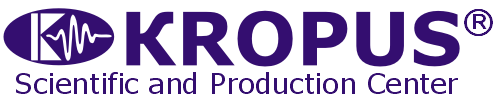 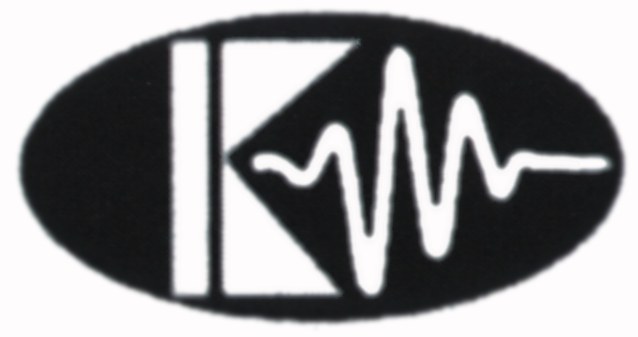 КРОПУС                                                                          2012                                                                          2012Наименование неисправности, внешние проявленияВероятная причинаСпособ устраненияНе светится цифровое табло Отсутствует электропитаниеПровести диагностирование, отремонтироватьНа цифровом табло при включении кнопки «Пуск» не высвечивается название «ТEST»Сбой программы Модуль направить в ремонтВремя автоматического размагничивания не выдерживаетсяСбой программыМодуль направить в ремонтНеисправностьМеры, принятые для устранения неисправностиФ.И.О. и подпись лица, ответственного за ремонтПоступилДолжность, фамилия и подпись лица, ответственного за приемкуОтправленДолжность, фамилия и подпись лица, ответственного за отправкуДолжность, фамилия и подпись лица, ответственного за отправкуномер  и дата приказаДолжность, фамилия и подпись лица, ответственного за приемкуКудаНомер и дата приказаНаименование операцииНомер пункта методики калибровкиОбязательность проведения операций калибровки при:Обязательность проведения операций калибровки при:Обязательность проведения операций калибровки при:Наименование операцииНомер пункта методики калибровкиВыпуске из производстваПосле ремонтаПериодическая калибровка1.2.3.451.Внешний осмотр и опробование16.6.116.6.2дадада2.Определение метрологических и технических параметров:· максимального намагничивающего тока катушки;16.6.3дадада· определение относительной погрешности измерения тока катушки модулем;16.6.4дадада· длительности автоматического размагничивания в режиме «Размагничивание»;16.6.5дада-         Выявляющая способность· определение выявляющей способности дефектов материала на образце СО-НК при использовании СМ-30М16.6.6 --даНаименование средств калибровкиОсновные метрологические характеристикиНазначение123Вольтметр универсальный В7-40.Диапазон напряжения пос-тоянного тока – 200 В. Погрешность ±0,04 %. Диапазон напряжения переменного тока 700 В. Погрешность измерения ±0,06 %.Измерение переменного напряжения питания  220 В  50 Гц.Осциллограф TDS1012.Полоса пропускания от 0 до 100 МГц, чувствительность 20 мВ/дел. Погрешность измерения ±1 %, и ±0,01 % по чувствительности.Измерение напряжения на шунте значений импульсного тока и длительности тока.Амперметр.Диапазон измерения постоянного тока – 10 А, погрешность измерения ±2,0 %Диапазон измерения переменного тока – 10 А, погрешность ±3,0 %.Измерение постоянного и переменного тока модуля управления  СМ-30МСекундомер механическийТУ25-1894.003-90Погрешность измерения ±2 с.Диапазон до 10 минутОпределение времени автоматического размагничивания всех  модулей.ШтангенциркульШЦ-II-250-0,1 ГОСТ 166  ±  Измерение размеров№ пунктов методики калибровкиКалибруемые характеристикиРезультаты калибровки, ▲и Допустимые значения, ▲д123416.6.3Максимальный намагничивающий ток катушки30 А16.6.4Относительная погрешность измерения тока электромагнитом модулем±10%16.6.5Длительность автоматического размагничивания в режиме «Размагничивание»±10%16.6.6Выявляющая способность дефектов в материале образца при использовании  СМ-30М±0,5мм